دانشگاه تربيت مدرسدانشكده مهندسي عمران و محيط زيستمعاونت پژوهشيدانشگاه تربيت مدرسدانشكده مهندسي عمران و محيط زيستمعاونت پژوهشيدانشگاه تربيت مدرسدانشكده مهندسي عمران و محيط زيستمعاونت پژوهشيدانشگاه تربيت مدرسدانشكده مهندسي عمران و محيط زيستمعاونت پژوهشيدانشگاه تربيت مدرسدانشكده مهندسي عمران و محيط زيستمعاونت پژوهشيدانشگاه تربيت مدرسدانشكده مهندسي عمران و محيط زيستمعاونت پژوهشي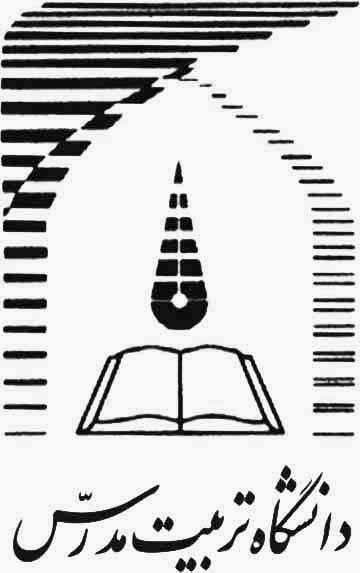 اطلاعات دانشجونام و نام‌خانوادگي دانشجو: .......................................... شماره دانشجوئي: ..........................................مقطع تحصيلي: ...................................   گرايش: ..........................................عنوان رساله / پايان‌نامه: ..............................................................................................................................................................نام استاد (اساتيد) راهنما: ..............................................................................................................................................................نام استاد (اساتيد) مشاور: ..............................................................................................................................................................نام و نام‌خانوادگي دانشجو: .......................................... شماره دانشجوئي: ..........................................مقطع تحصيلي: ...................................   گرايش: ..........................................عنوان رساله / پايان‌نامه: ..............................................................................................................................................................نام استاد (اساتيد) راهنما: ..............................................................................................................................................................نام استاد (اساتيد) مشاور: ..............................................................................................................................................................نام و نام‌خانوادگي دانشجو: .......................................... شماره دانشجوئي: ..........................................مقطع تحصيلي: ...................................   گرايش: ..........................................عنوان رساله / پايان‌نامه: ..............................................................................................................................................................نام استاد (اساتيد) راهنما: ..............................................................................................................................................................نام استاد (اساتيد) مشاور: ..............................................................................................................................................................نام و نام‌خانوادگي دانشجو: .......................................... شماره دانشجوئي: ..........................................مقطع تحصيلي: ...................................   گرايش: ..........................................عنوان رساله / پايان‌نامه: ..............................................................................................................................................................نام استاد (اساتيد) راهنما: ..............................................................................................................................................................نام استاد (اساتيد) مشاور: ..............................................................................................................................................................نام و نام‌خانوادگي دانشجو: .......................................... شماره دانشجوئي: ..........................................مقطع تحصيلي: ...................................   گرايش: ..........................................عنوان رساله / پايان‌نامه: ..............................................................................................................................................................نام استاد (اساتيد) راهنما: ..............................................................................................................................................................نام استاد (اساتيد) مشاور: ..............................................................................................................................................................نام و نام‌خانوادگي دانشجو: .......................................... شماره دانشجوئي: ..........................................مقطع تحصيلي: ...................................   گرايش: ..........................................عنوان رساله / پايان‌نامه: ..............................................................................................................................................................نام استاد (اساتيد) راهنما: ..............................................................................................................................................................نام استاد (اساتيد) مشاور: ..............................................................................................................................................................نام و نام‌خانوادگي دانشجو: .......................................... شماره دانشجوئي: ..........................................مقطع تحصيلي: ...................................   گرايش: ..........................................عنوان رساله / پايان‌نامه: ..............................................................................................................................................................نام استاد (اساتيد) راهنما: ..............................................................................................................................................................نام استاد (اساتيد) مشاور: ..............................................................................................................................................................اطلاعات پژوهشنام و نام‌خانوادگي كارشناس پژوهش: ..........................................تاريخ دريافت رساله / پايان‌نامه براي ارزيابي اوليه: ..........................................تاريخ اعلام نظر كارشناسي: ..........................................نام و نام‌خانوادگي كارشناس پژوهش: ..........................................تاريخ دريافت رساله / پايان‌نامه براي ارزيابي اوليه: ..........................................تاريخ اعلام نظر كارشناسي: ..........................................نام و نام‌خانوادگي كارشناس پژوهش: ..........................................تاريخ دريافت رساله / پايان‌نامه براي ارزيابي اوليه: ..........................................تاريخ اعلام نظر كارشناسي: ..........................................نام و نام‌خانوادگي كارشناس پژوهش: ..........................................تاريخ دريافت رساله / پايان‌نامه براي ارزيابي اوليه: ..........................................تاريخ اعلام نظر كارشناسي: ..........................................نام و نام‌خانوادگي كارشناس پژوهش: ..........................................تاريخ دريافت رساله / پايان‌نامه براي ارزيابي اوليه: ..........................................تاريخ اعلام نظر كارشناسي: ..........................................نام و نام‌خانوادگي كارشناس پژوهش: ..........................................تاريخ دريافت رساله / پايان‌نامه براي ارزيابي اوليه: ..........................................تاريخ اعلام نظر كارشناسي: ..........................................نام و نام‌خانوادگي كارشناس پژوهش: ..........................................تاريخ دريافت رساله / پايان‌نامه براي ارزيابي اوليه: ..........................................تاريخ اعلام نظر كارشناسي: ..........................................رساله/پايان‌نامه از اين نظر:  مورد تائيد است نياز به اصلاحات داردرساله/پايان‌نامه از اين نظر:  مورد تائيد است نياز به اصلاحات دارد نياز به اصلاحات دارد نياز به اصلاحات دارد نياز به اصلاحات دارد نياز به اصلاحات دارد نياز به اصلاحات دارد نياز به اصلاحات دارد مورد تائيد است مورد تائيد است مورد تائيد است مورد تائيد است مورد تائيد است مورد تائيد است1- صفحه عنوان رساله / پايان‌نامه2- ترتيب صفحات بدون شماره ابتدائي 3- ترتيب فصول و شماره‌گذاري‌ها 4- فهرست مراجع 5- ترتيب صفحات بدون شماره انتهايي 6- صفحه عنوان انگلیسی رساله/پايان‌نامه خلاصه نكات كيفيخلاصه نكات كيفيجزئيات نظرات پژوهشيرساله/پايان‌نامه از اين نظر:  مورد تائيد است نياز به اصلاحات داردرساله/پايان‌نامه از اين نظر:  مورد تائيد است نياز به اصلاحات دارد1- رساله / پايان‌نامه در ... فصل تهيه شده‌است.2- موارد فوق در تمام فصول / برخي از فصول بدون ايراد است.3- فصول .............. نياز به بازنگري / اصلاح در نگارش دارد.4- فصول ............ داراي نقص نگارشي است.5- كيفيت شكل‌ها  مناسب  نامناسب است.6- كيفيت جداول  مناسب  نامناسب است7- كيفيت روابط ارائه‌شده  مناسب  نامناسب است1- رساله / پايان‌نامه در ... فصل تهيه شده‌است.2- موارد فوق در تمام فصول / برخي از فصول بدون ايراد است.3- فصول .............. نياز به بازنگري / اصلاح در نگارش دارد.4- فصول ............ داراي نقص نگارشي است.5- كيفيت شكل‌ها  مناسب  نامناسب است.6- كيفيت جداول  مناسب  نامناسب است7- كيفيت روابط ارائه‌شده  مناسب  نامناسب است1- رساله / پايان‌نامه در ... فصل تهيه شده‌است.2- موارد فوق در تمام فصول / برخي از فصول بدون ايراد است.3- فصول .............. نياز به بازنگري / اصلاح در نگارش دارد.4- فصول ............ داراي نقص نگارشي است.5- كيفيت شكل‌ها  مناسب  نامناسب است.6- كيفيت جداول  مناسب  نامناسب است7- كيفيت روابط ارائه‌شده  مناسب  نامناسب استخلاصه مطالب نگارشي فصولخلاصه مطالب نگارشي فصولجزئيات نظرات پژوهشينظر كارشناس پژوهشيبا توجه به نظر استاد راهنما و چک ليست‌هاي پيوست،  پايان‌نامه/رساله مورد تائيد است و مي‌تواند براي دفاع/پيش دفاع اقدام شود                                                                      پايان‌نامه/رساله نياز به اصلاحات دارد.امضاء كارشناس پژوهش.............................................................نظر كارشناس پژوهشيبا توجه به نظر استاد راهنما و چک ليست‌هاي پيوست،  پايان‌نامه/رساله مورد تائيد است و مي‌تواند براي دفاع/پيش دفاع اقدام شود                                                                      پايان‌نامه/رساله نياز به اصلاحات دارد.امضاء كارشناس پژوهش.............................................................نظر كارشناس پژوهشيبا توجه به نظر استاد راهنما و چک ليست‌هاي پيوست،  پايان‌نامه/رساله مورد تائيد است و مي‌تواند براي دفاع/پيش دفاع اقدام شود                                                                      پايان‌نامه/رساله نياز به اصلاحات دارد.امضاء كارشناس پژوهش.............................................................نظر كارشناس پژوهشيبا توجه به نظر استاد راهنما و چک ليست‌هاي پيوست،  پايان‌نامه/رساله مورد تائيد است و مي‌تواند براي دفاع/پيش دفاع اقدام شود                                                                      پايان‌نامه/رساله نياز به اصلاحات دارد.امضاء كارشناس پژوهش.............................................................نظر كارشناس پژوهشيبا توجه به نظر استاد راهنما و چک ليست‌هاي پيوست،  پايان‌نامه/رساله مورد تائيد است و مي‌تواند براي دفاع/پيش دفاع اقدام شود                                                                      پايان‌نامه/رساله نياز به اصلاحات دارد.امضاء كارشناس پژوهش.............................................................نظر كارشناس پژوهشيبا توجه به نظر استاد راهنما و چک ليست‌هاي پيوست،  پايان‌نامه/رساله مورد تائيد است و مي‌تواند براي دفاع/پيش دفاع اقدام شود                                                                      پايان‌نامه/رساله نياز به اصلاحات دارد.امضاء كارشناس پژوهش.............................................................نظر كارشناس پژوهشيبا توجه به نظر استاد راهنما و چک ليست‌هاي پيوست،  پايان‌نامه/رساله مورد تائيد است و مي‌تواند براي دفاع/پيش دفاع اقدام شود                                                                      پايان‌نامه/رساله نياز به اصلاحات دارد.امضاء كارشناس پژوهش.............................................................نظر كارشناس پژوهشيبا توجه به نظر استاد راهنما و چک ليست‌هاي پيوست،  پايان‌نامه/رساله مورد تائيد است و مي‌تواند براي دفاع/پيش دفاع اقدام شود                                                                      پايان‌نامه/رساله نياز به اصلاحات دارد.امضاء كارشناس پژوهش.............................................................